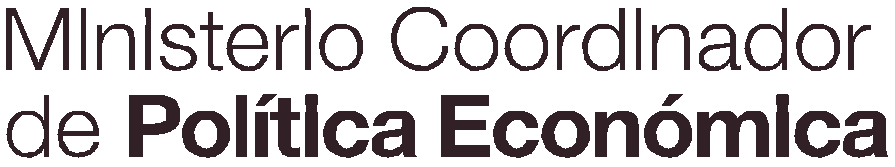 Ecuador Económicoindicadores  macroeconómicos  enero  2013Resumenl crecimiento anual de la economía en el tercer trimestre de 2012 fue del 4,7%, 1,1 puntos por encima del crecimiento registrado en el segundo trimestre del mismo año. Por otra parte, para diciembre de 2012 el desempleo a nivel nacional se ubicó en el 4,12%, en tanto que la ocupación plena y el subempleo a nivel nacional mostraron niveles de 42,8% y 50,9%, respectivamente. De esta forma, no solo se ha reducido el desempleo, sinotambién se ha mejorado la calidad del empleo respecto a los años previos.Las mejoras en el ámbito laboral han venido acompañadas de una reducción en la pobreza, que alcanzó en diciembre de 2012 un nivel de 27,3%, en tanto que la pobreza extrema se ubicó en11,2%. Cifras que muestran una significativa mejoría respecto a aquellas registradas en diciembre de 2006: 37,6% y 16,9%, respectivamente. Por otra parte, existe una mejoría en términos de la reducción de la desigualdad del ingreso per cápita a nivel nacional, medida a través del coeficiente de Gini, que entre diciembre de 2006 y diciembre de 2012 pasó de 0,54 a 0,48. En la misma línea, se registra una reducción en la brecha entre el 10% más rico y el 10% más pobre, esto se refleja en el hecho de que en el año 2006 el 10% más rico tenía un ingreso 36 veces mayor que el 10% más pobre, en 2012 esta relación se redujo a 25.Por otra parte, la recaudación tributaria neta (excluyendo aranceles) en 2012 alcanzó un nivel de USD 11.093 millones, un incremento de 27,2% respecto a 2011. Destaca que los impuestos directos mostraron un crecimiento de 28% respecto a 2011, en tanto que los indirectos crecieron en 11%.En cuanto al sector financiero nacional, la evolución tanto de captaciones y colocaciones ha permitido incrementar el nivel de acceso a servicios financieros por parte de los ecuatorianos durante el 2012. Así, se registra un nivel de financiamiento de la economía de 33,1% y una profundización financiera de 66,7%. En 2012 el volumen de crédito del sector privado mostró un incremento de 10,6% respecto a 2011, al alcanzar un valor de USD 20.428 millones. Por otra parte, tanto la morosidad pública como privada presentaron en diciembre de 2012 (7,5% y 2,8%, respectivamente) cifras mayores que aquellas de diciembre de 2011.Finalmente, en el mes de noviembre de 2012, la balanza comercial mensual fue deficitaria en USD249 millones. De forma acumulada, en los 11 meses transcurridos del año, la balanza comercial mostró un déficit de USD 146 millones. Entre enero y noviembre de 2012 el país vendió al exterior USD 21.887 millones. En comparación con lo exportado en similar período del año 2011 (USD20.347 millones) se registró un incremento de las exportaciones totales de 7,6%, en tanto que, para las importaciones, se registró un incremento de 5,5%; puesto que las compras externas pasaron de USD 20.857 millones en los 11 primeros meses de 2011 a USD 22.012 millones en igual período de 2012.SECTOR REALCifras Destacadas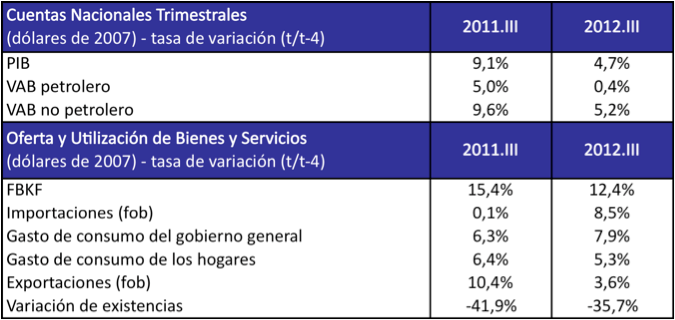 Principales estadísticas del sector real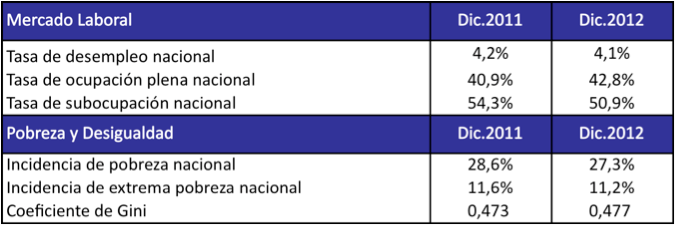 Fuente: Banco Central del EcuadorFuente: Instituto Nacional de Estadística y Censos.SECTOR REALCuentas Nacionales TrimestralesProducto interno bruto (PIB)tasas de variación anual (t/t-4) y trimestral (t/t-1), dólares de 2007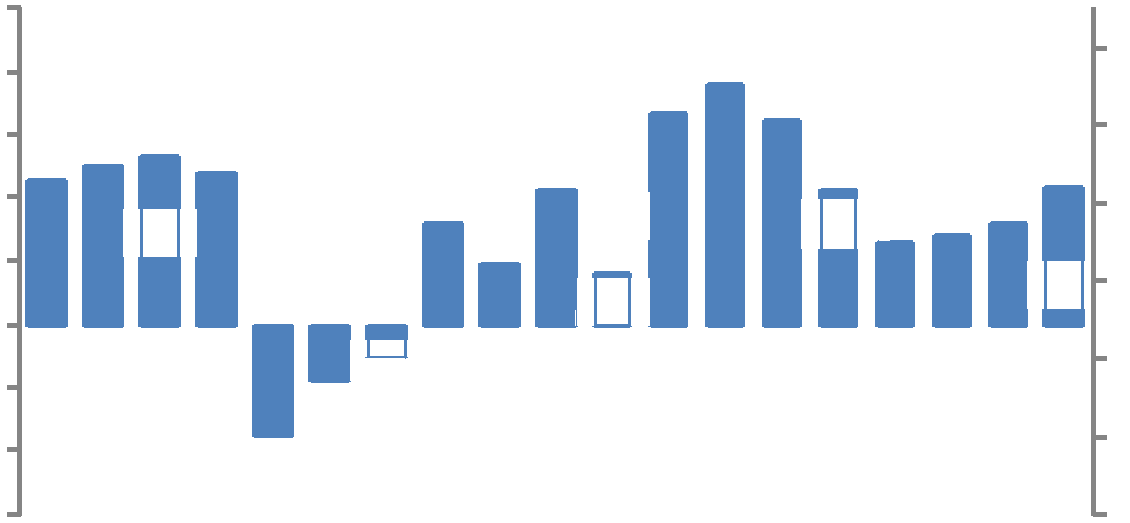 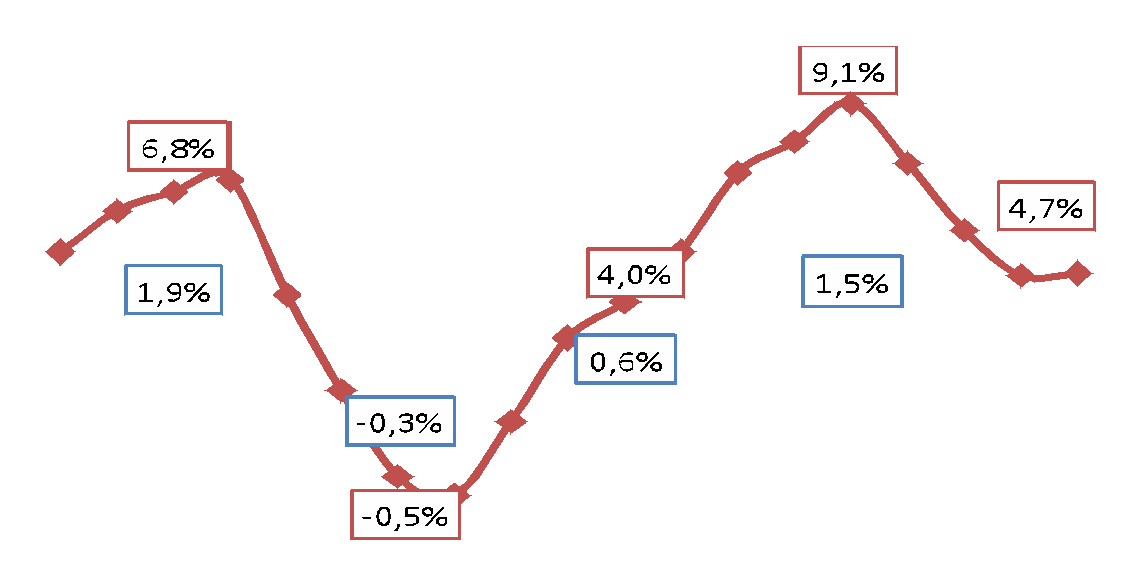 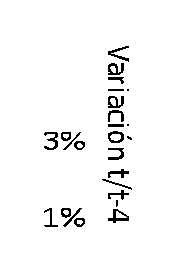 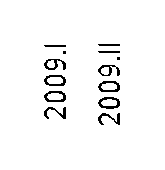 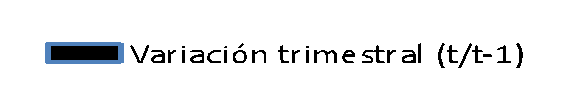 Valor agregado bruto petrolero y no petroleroTasa de variación anual (t/t-4), dólares de 2007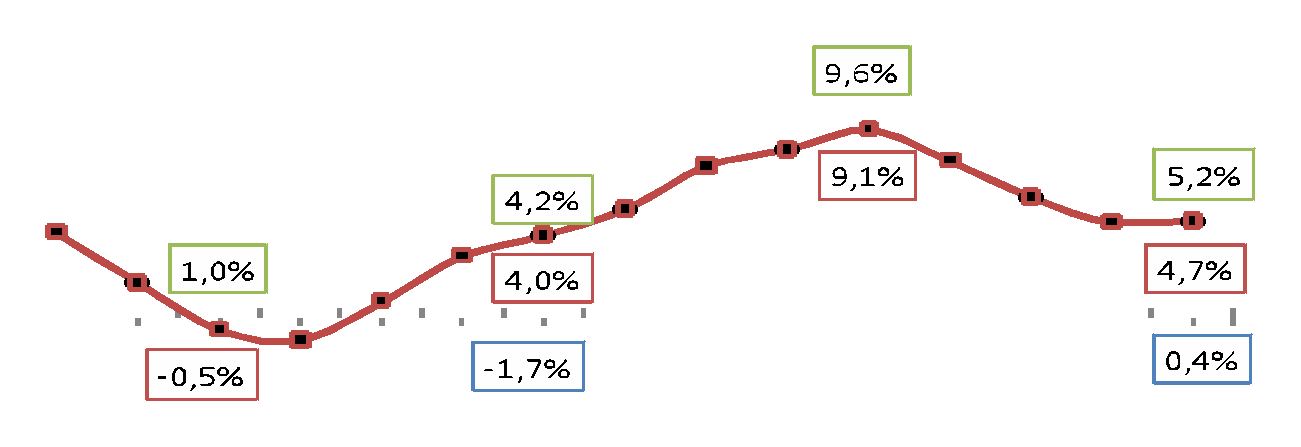 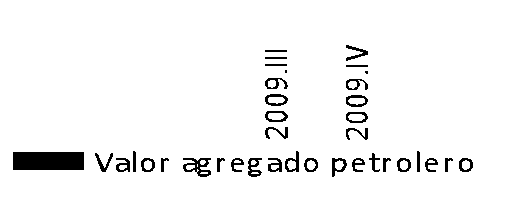 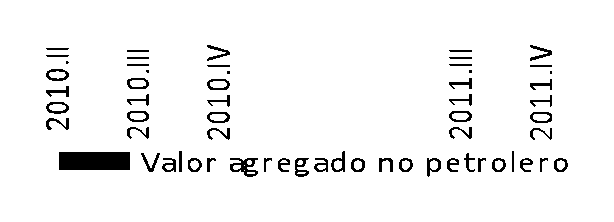 Fuente: Banco Central del Ecuador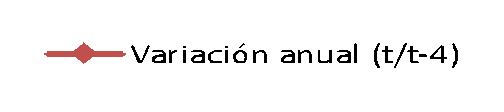 En cuanto a la contribución de los componentes de la ofer ta y utilización de bienes y ser vicios a la variación anual del PIB del tercer trimestre de 2012, se obser va que el gasto de consumo de los hogares apor ta con el 3,4% a dicha variación, seguida de la formación bruta de capital fijo (FBKF) que apor ta con el 3%, y las expor taciones, con el 1%. Las impor taciones y la variación de existencias apor tan de manera negativa con el 1% y el 2,6%, respectivamente.Por otro lado, al analizar el compor tamiento de las industrias en el tercer trimestre de 2012 se obser va que la construcción es la industria que más apor ta a la variación anual del PIB con el 1,1%, seguido de enseñanza, ser vicios sociales y de salud (0,6%) y manufactura (0,5%). En cuanto a las industrias que más crecieron  , se obser va que la rama de alojamiento y ser vicios de comida creció a una tasa (t/t-4) del 16,3%, seguida de acuicultura y pesca de camarón (12,2%), y construcción (11%).Oferta y utilización de bienes y serviciosContribución a la variación anual del PIB: tercer trimestre 2011 y 2012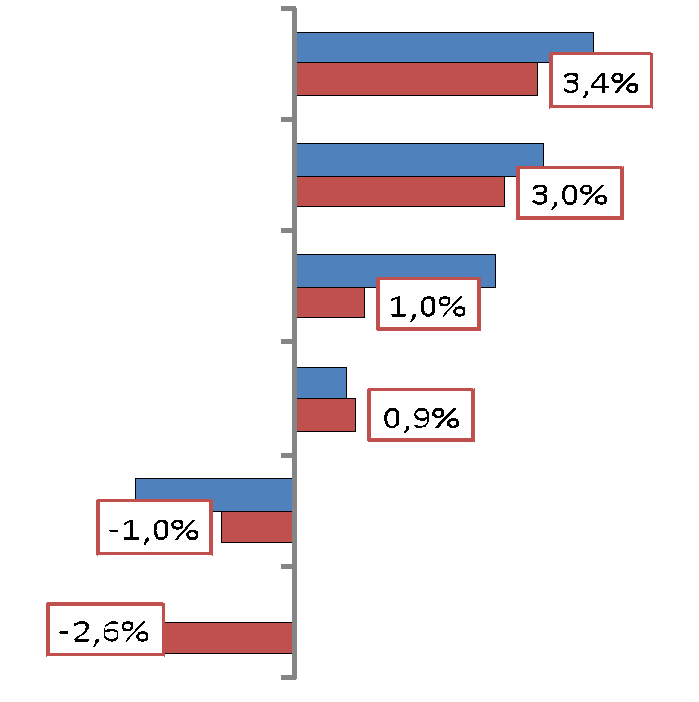 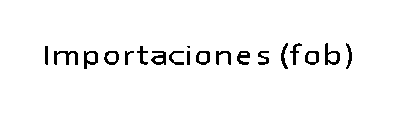 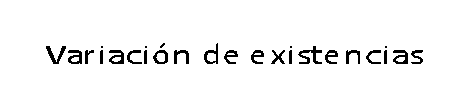 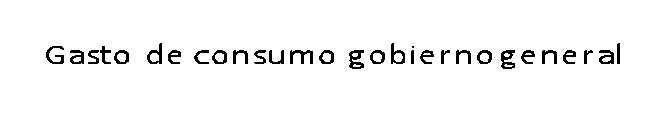 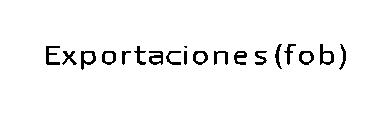 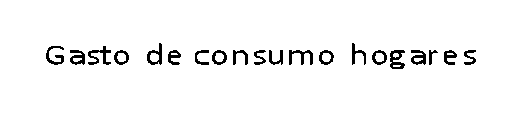 VAB por ramas de actividad: 10 principales ramasContribución a la variación anual del PIB, 2011.III y 2012.III, dólares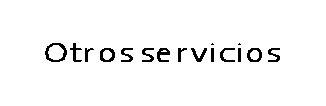 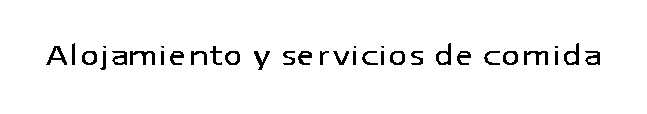 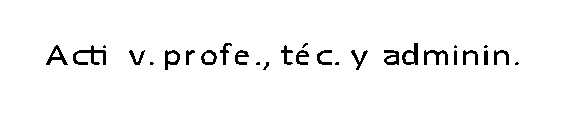 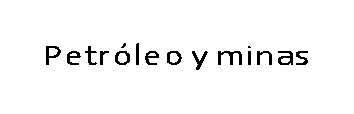 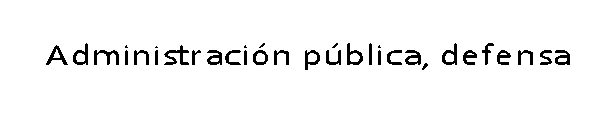 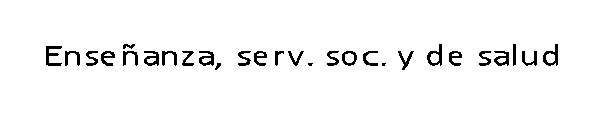 Fuente: Banco Central del EcuadorEn cuanto a la contribución de los componentes de la ofer ta y utilización de bienes y ser vicios a la variación anual del PIB del tercer trimestre de 2012, se obser va que el gasto de consumo de los hogares apor ta con el 3,4% a dicha variación, seguida de la formación bruta de capital fijo (FBKF) que apor ta con el 3%, y las expor taciones, con el 1%. Las impor taciones y la variación de existencias apor tan de manera negativa con el 1% y el 2,6%, respectivamente.Por otro lado, al analizar el compor tamiento de las industrias en el segundo trimestre de 2012 se obser va que la construcción es la industria que más apor ta a la variación anual del PIB con el 1,1%, seguido de enseñanza, ser vicios sociales y de salud (0,6%) y manufactura (0,5%). En cuanto a las industrias que más crecieron  , se obser va que la rama de alojamiento y ser vicios de comida creció a una tasa (t/t-4) del 16,3%, seguida de acuicultura y pesca de camarón (12,2%), y construcción (11%).SECTOR REALMercado Laboral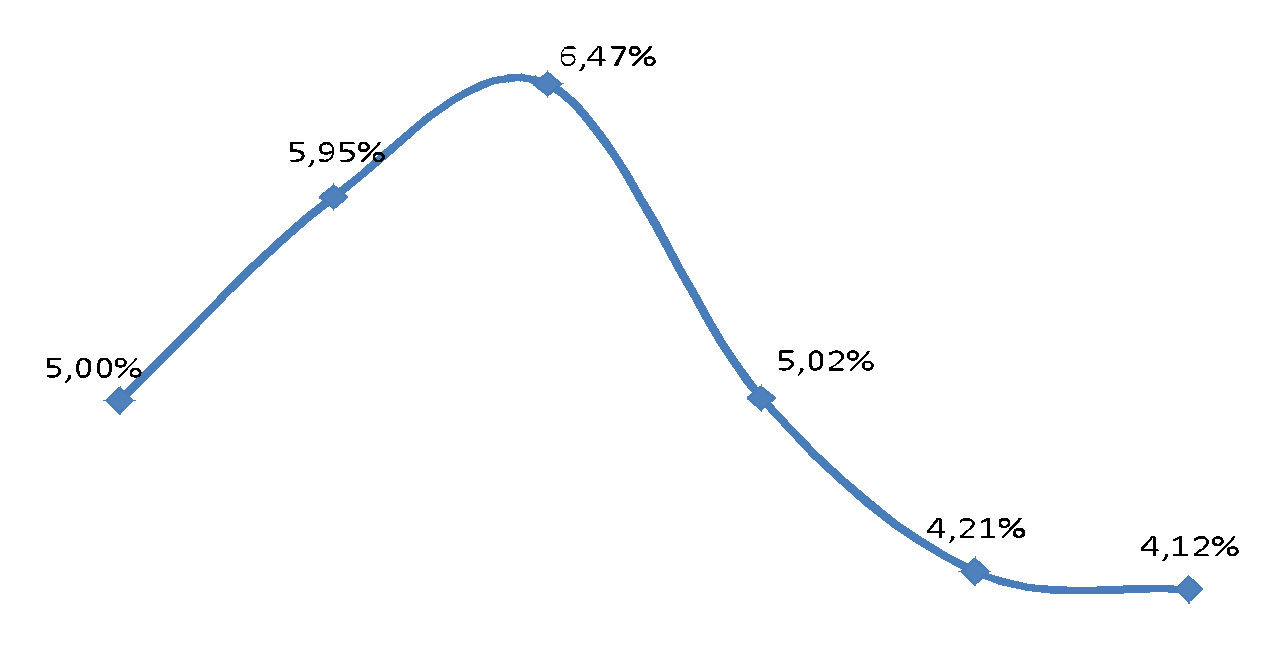 Tasa de desempleo - Nacional                                               Tasa de ocupación plena y subempleo - Nacional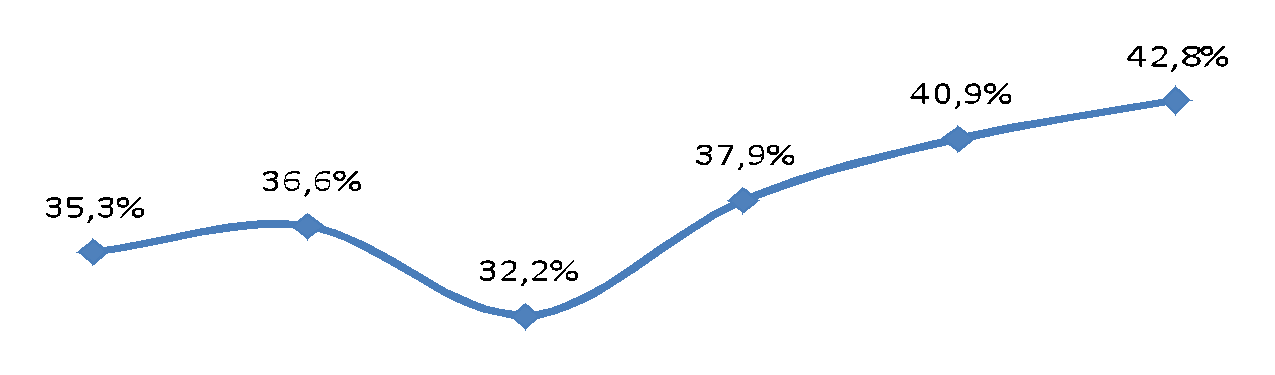 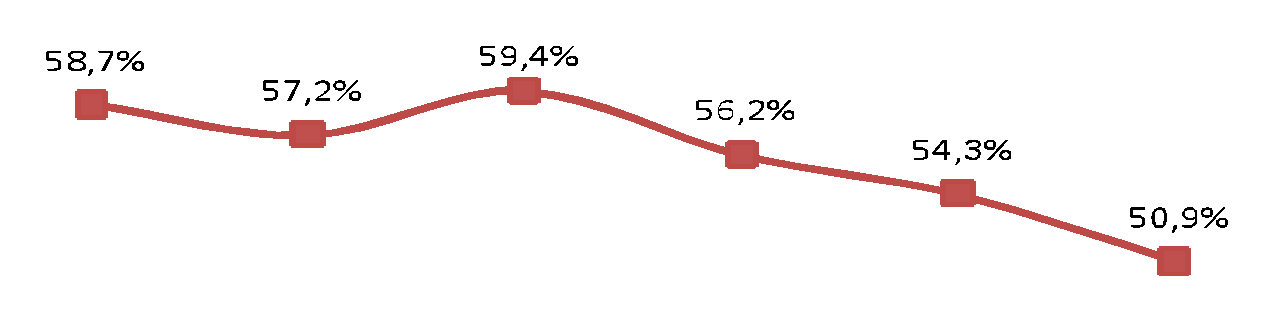 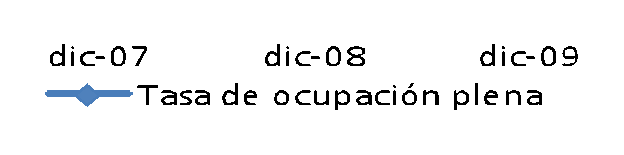 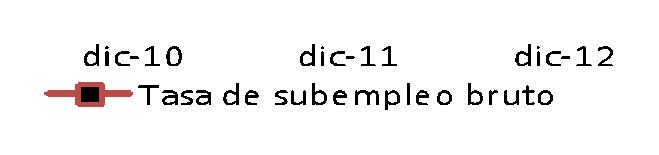 Fuente: Instituto Nacional de Estadística y CensosPara diciembre de 2012, el desempleo a nivel nacional se ubicó en el 4,12% de la Población Económicamente Activa, 0,9 puntos menosque la tasa de desempleo de diciembre de 2007 (5,0%) y 0,1 puntos menos que diciembre de 2011 (4,21%).La ocupación plena nacional, es decir aquella proporción de la PEA que tienen un ingreso mayor al SBU, y que no desean trabajar más horas se ubicó en el 42,8%, la mayor tasa de ocupación nacional plena desde junio de 2007 (43,3%). Así, la tasa de ocupados plenos se incrementó en 7,5 puntos porcentuales, tras haber mostrado un nivel de 35,3% en diciembre de 2007; y, se incrementó en 1,8 puntoscon respecto al mes de diciembre de 2011 (40,9%).Por otro lado, la tasa de subempleo nacional bruto fue de 50,9%, registrando una reducción 7,8 puntos porcentuales con respecto a diciembre de 2007 (58,7%), y de 3,4 puntos porcentuales en relación al mes de diciembre del año anterior (54,3%). Así, el número de personas per tenecientes a la PEA que tienen una forma de ocupación inferior -ya que no logran trabajar el número de horas que quisieran, o que aún trabajando esas horas ganan un salario inferior al legal- continúa disminuyendo llegando a su nivel más bajo desde junio de 2007.SECTOR REALPobreza y Desigualdad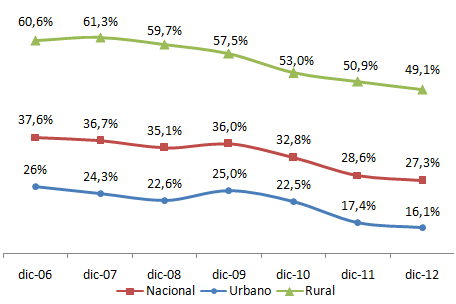 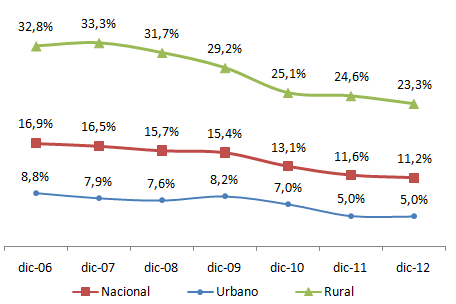 Incidencia de pobreza por ingresoNacional, urbana, ruralIncidencia de extrema pobreza por ingresoNacional, urbana, ruralFuente: Instituto Nacional de Estadística y CensosEntre diciembre de 2006 y diciembre de 2012, a nivel nacional, la incidencia de pobreza medida por ingresos se redujo 10,3 puntos porcentuales, al pasar de 37,6% a 27,3%. En el área urbana este indicador se redujo en alrededor de 10 puntos, mientras que en el área rural disminuyó en 11,5 puntos porcentuales.Para el mes de diciembre de 2012, la pobreza afectó en mayor medida al sector rural donde el 49,1% de la población tuvo un ingresopor debajo de la línea de la pobreza, mientras que en la zona urbana la incidencia de pobreza fue de 16,1%.En cuanto a la evolución de la extrema pobreza, se evidencia que ésta continúa con tendencia decreciente durante los últimos años. Así, para el mes de diciembre de 2012, a nivel nacional este indicador se ubicó en 11,2%, lo que representa 5,7 puntos porcentuales menos que el valor registrado en diciembre de 2006 (16,9%). Entre diciembre de 2006 y diciembre de 2012, a nivel urbano la incidencia de la extrema pobreza pasó de 8,8% a 5,0% y a nivel rural de 32,8% a 23,3%.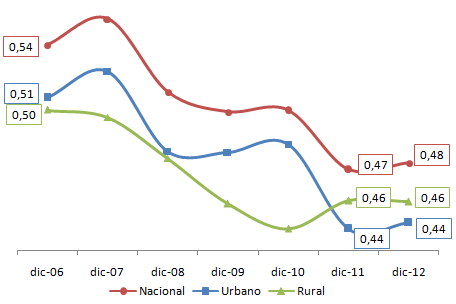 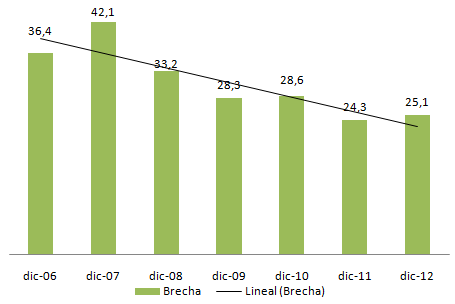 Incidencia de pobreza por ingresoNacional, urbana, ruralBrecha entre el 10% más rico y el 10% más pobre NacionalFuente: Instituto Nacional de Estadística y CensosLa desigualdad del ingreso per cápita a nivel nacional, medida a través del coeficiente de Gini, entre diciembre de 2006 y diciembre de2012 pasó de 0,54 a 0,48. En el área urbana se redujo de 0,51 a 0,44, y en el área rural de 0,50 a 0,46.Asimismo, entre diciembre de 2006 y diciembre de 2012 se redujo la brecha entre el ingreso del 10% más pobre y el 10% más rico de la población; esto se refleja en el hecho de que mientras en el año 2006 el 10% más rico tenía una par ticipación en el ingreso 36 veces mayor que el 10% más pobre, en 2012 esta relación se redujo a 25, resultando así una mejora en la equidad de la distribución del ingreso.SECTOR FISCALRecaudación Tributaria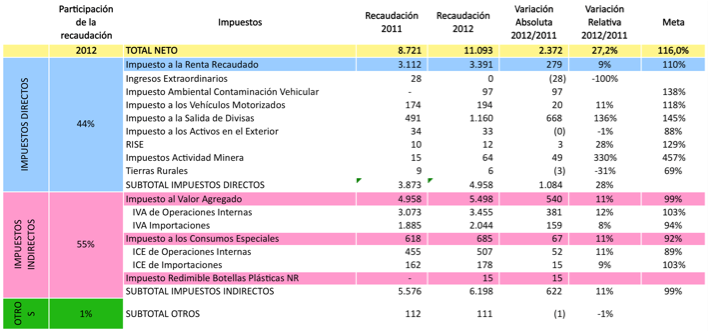 Fuente: Servicio de Rentas InternasRecaudación TributariaMonto en millones de USDLa recaudación tributaria neta (excluida devoluciones) para el 2012, alcanzó un monto de USD 11.093 millones, lo que representa un incremento interanual del 27,2% (USD 2.372 millones más) en relación al 2011. Este resultado se debe al aumento en 28% (USD 1.084 millones más) de los impuestos directos y en 11% (USD 540 millones más) de los impuestos indirectos.Los impuestos con el mayor impacto durante este periodo fueron: el Impuesto a la Salida de Divisas (ISD) con USD 1.160 millones recaudados y un crecimiento interanual del orden del 136% (USD 668 millones más), lo que hizo que este impuesto contribuyera con el 7,7% de la variación en la recaudación total, en segundo lugar se encuentra el Impuesto al Valor Agregado con USD 5.498 millones recaudados y un crecimiento interanual de 11% (USD 540 millones más), lo que refleja una contribución de 5,6% a la variación de la recaudación total y en tercer lugar el Impuesto a la Renta con USD 3.391 millones recaudados y un crecimiento interanual de 9% (USD279 millones más), lo que representa una contribución del 3,1% a la variación de la recaudación total.SECTOR FINANCIEROColocaciones y captacionesFinanciamiento y Profundización del Sistema Financiero Nacional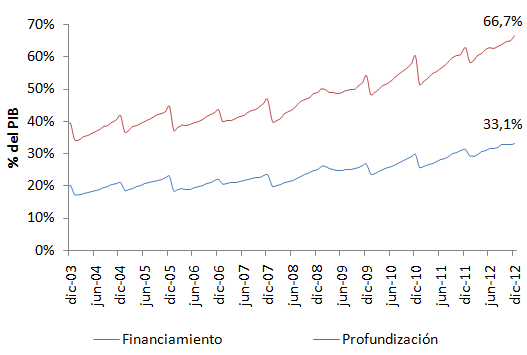 Fuente: Banco Central del Ecuador Financiamiento = Colocaciones / PIB Profundización Captaciones + Colocaciones / PIBAl finalizar el año 2012 el saldo de captaciones del sistema financiero se ubicó en USD 24.559 millones, lo que representa un crecimiento interanual de 15,4% (USD 3.284 millones más) en relación al 2011. Por su par te, el saldo de colocaciones del sistema financiero alcanzó los USD 24.259 millones lo que representa un incremento interanual de 14,7% (USD 3.106 millones) en relación al 2011.La evolución tanto de captaciones y colocaciones han permitido incrementar el nivel de acceso a ser vicios financieros por par te de los ecuatorianos durante el 2012, al registrarse en primer lugar un financiamiento de la economía de 33,1%  del PIB y en segundo lugar una profundización financiera de 66,7% del PIB ya que dichos indicadores para 2011 fueron de 31,4% y 62,9% del PIB respectivamente.SECTOR FINANCIEROVolumen de CréditoVolumen de crédito privadoMillones de USDFuente: Banco Central del Ecuador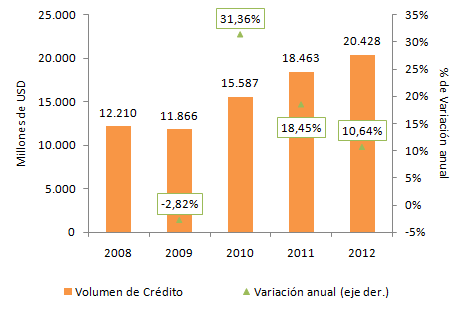 El volumen de crédito del Sistema Financiero Privado para el año 2012, se ubicó en USD 20.428 millones lo que refleja un incremento de 10,6% (USD 1.965 millones más) en relación al año 2011. El compor tamiento refleja la desaceleración en el crecimiento del crédito que se manifiesta desde septiembre de 2011 y que deriva de una fuer te desaceleración del crédito de consumo y una caída en el crédito de vivienda.SECTOR FINANCIERO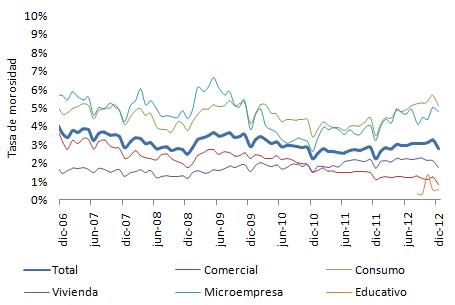 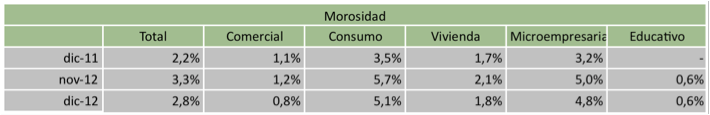 Morosidad% de morosidad de la cartera banca privadaFuente: Superintendencia de BancosLa morosidad de la Banca Privada para el mes de diciembre de 2012, refleja una mejora en todos sus segmentos en relación al mes de noviembre de 2012, sin embargo, en comparación con el mes de diciembre de 2011, la morosidad total refleja un incremento en 0,6 puntos porcentuales derivados por el crecimiento de la morosidad de los segmento de consumo (de 3,5% a 5,1%) y microempresarial (de 3,2% a 4,8%), siendo el primero el que más afectó a la morosidad total, evidenciado así un deterioro en la car tera de consumo.Cabe señalar que durante el mes de diciembre existe un sesgo estacional derivado del incremento de los depósitos que permite en algunos casos sustentar el pago de deuda, mejorando así la car tera total del sistema bancario privado.% de morosidad de la cartera banca pública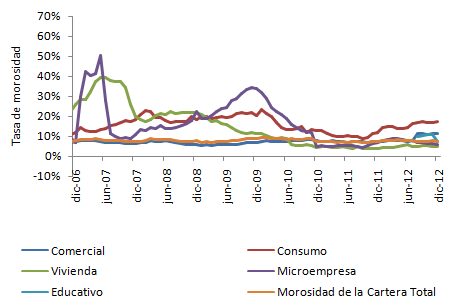 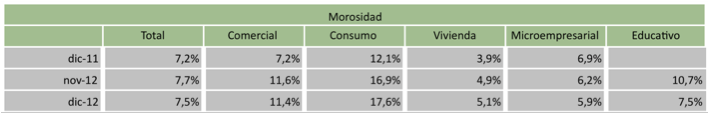 Fuente: Superintendencia de BancosA diferencia del sistema bancario privado, el sistema bancario público no refleja una mejora tan profunda en los indicadores de morosidad.SECTOR EXTERNOBalanza Comercial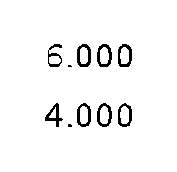 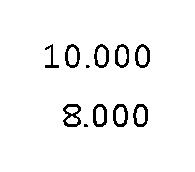 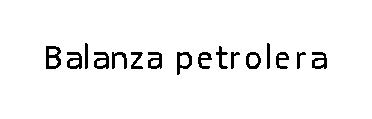 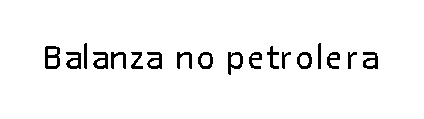 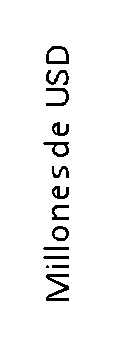 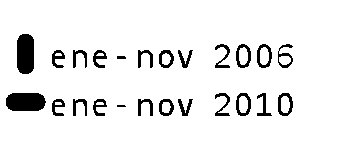 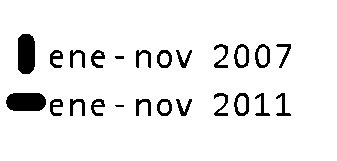 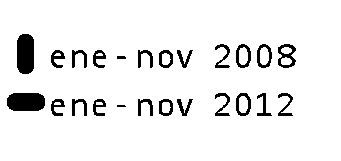 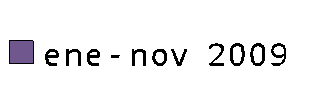 Balanza comercial acumulada                                                           Balanza comercial como % del PIB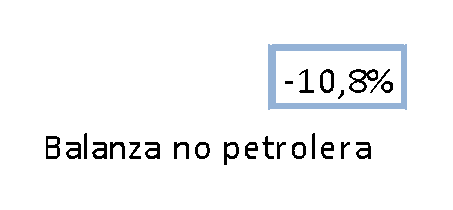 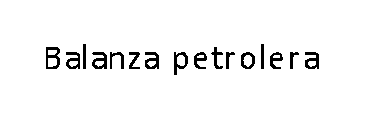 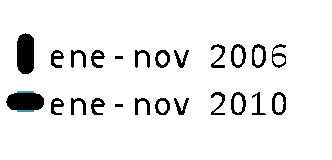 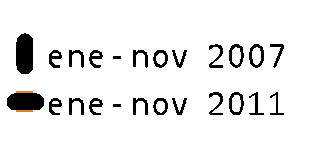 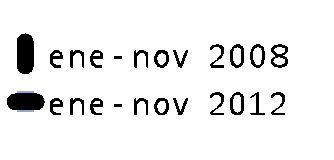 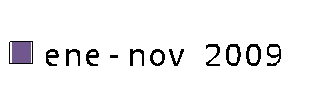 Fuente: Banco Central del EcuadorElaborado por: MCPEEn el mes de noviembre de 2012, la balanza comercial mensual fue deficitaria en USD 249 millones. De forma acumulada, en los 11 meses transcurridos del año, la balanza comercial mostró un déficit de USD 146 millones. Este resultado fue 74% menor al déficit presentado en igual período de 2011 (USD 567 millones).Respecto a la balanza comercial petrolera, se obser va que entre el 2011 y 2012 (período enero - noviembre) se registró un incremento de 6,4%, puesto que en los 11 primeros meses de 2011 el superávit de la balanza comercial petrolera fue de USD 7.293 millones, mientras que en igual período de 2012 el saldo se situó en USD 7.757 millones. En este sentido, se destaca que, en los 11 meses transcurridos de 2012, la tasa de variación interanual de las expor taciones petroleras fue de 6,9% y de las impor taciones petroleras ascendió a 7,9%.Por su par te, el déficit de la balanza comercial no petrolera se mantiene casi inalterado en relación al año anterior. En efecto, en el período comprendido entre enero y noviembre de 2011 e igual período de 2012, el déficit de la balanza comercial no petrolera creció 0,5%. Es impor tante señalar que, la tasa de variación interanual de las expor taciones no petroleras se aceleró a lo largo del año, alcanzando un crecimiento interanual en los 11 primeros meses de 2012 de 8,4%. Por el otro lado, las impor taciones de productos nopetroleros se desaceleraron, de forma que, en el período enero - noviembre de 2012 la tasa de variación interanual ascendió a 4,6% (incluye las compras externas realizadas por la Honorable Junta de Defensa Nacional).SECTOR EXTERNOExportaciones e ImportacionesExportaciones Acumuladas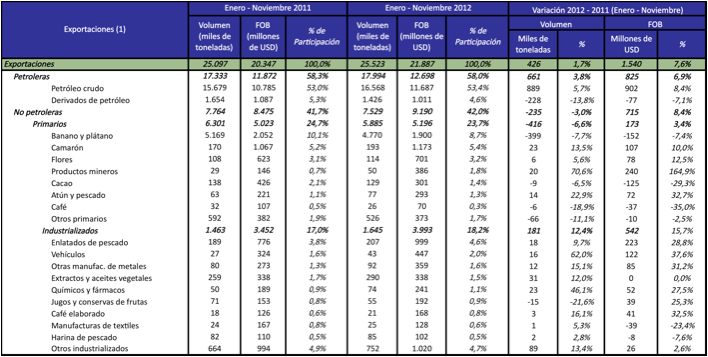 1) Cifras de carácter provisional; su reproceso se realiza conforme a la recepción de documentos fuente de las operaciones de comercio exterior. Fuente: Banco Central del EcuadorElaborado por: MCPEDesde enero hasta noviembre de 2012 el país vendió al exterior USD 21.887 millones. En comparación con lo expor tado en similar período del año 2011 (USD 20.347 millones) se registró un incremento de las expor taciones totales de 7,6%. La contribución de los productos petroleros en el crecimiento de las expor taciones totales fue del 53,6%. Por su par te, las expor taciones no petroleras contribuyeron con el 46,4% del incremento de las ventas externas.En este sentido se obser va que en el período enero - noviembre de 2012 las expor taciones petroleras se situaron en USD 12.698 millones que frente a lo expor tado en igual período de 2011 (USD 11.872 millones) corresponden a un incremento interanual de6,9% en valor y de 3,8% en volumen. Se destaca que las expor taciones petroleras se encuentran conformadas en un 92% por petróleo crudo y en un 8% por derivados.Por otra par te, en los 11 primeros meses de 2012 las expor taciones no petroleras ascendieron a USD 9.190 millones, de las cuales el56,5% (USD 5.196 millones) corresponde a productos primarios y el 43,5% (USD 3.993 millones) constituyen productos industrializados. Con respecto al período enero - noviembre de 2011, las expor taciones no petroleras crecen en USD 715 millones, que representa un incremento interanual de 8,4% en valor pero un decrecimiento en volumen de 3%.En cuanto a los productos primarios, entre el 2011 y 2012 (período enero - noviembre) se expor taron USD 173 millones más. En términos porcentuales, el incremento interanual en valor ascendió a 3,4%, mientras que en volumen se registró una reducción interanualde 6,6%. Entre los productos que más crecieron se encuentran los productos mineros con USD 240 millones más expor tados, es decir un incremento de 164,9% en valor y de 70,6% en volumen. Por otro lado, entre los productos primarios que mostraron un desempeño desfavorable destacan el banano y plátano (USD 152 millones menos expor tados) y el cacao (USD 125 millones menos vendidos al exterior). En el caso del banano y plátano, la reducción se explica principalmente por factores climáticos que a su vez causó una propagación de la sigatoka negra, mientras que el bajo desempeño del cacao fue ocasionado por los bajos precios internacionales en el 2012.Respecto a los productos industrializados, se obser va un incremento de USD 542 millones entre lo expor tado en los 11 primeros meses de 2011 y similar período de 2012, es decir un crecimiento interanual de 15,7% en valor y de 12,4% en volumen. Entre los productos que más contribuyeron a dicho crecimiento fueron los enlatados de pescado y los vehículos, mientras que los productos que mostraron un desempeño negativo fueron las manufacturas de textiles y la harina de pescado.Se destaca que, mientras las expor taciones de productos primarios crecen enteramente por un efecto precio, las expor taciones petroleras e industrializadas crecen principalmente por un efecto volumen.Importaciones Acumuladas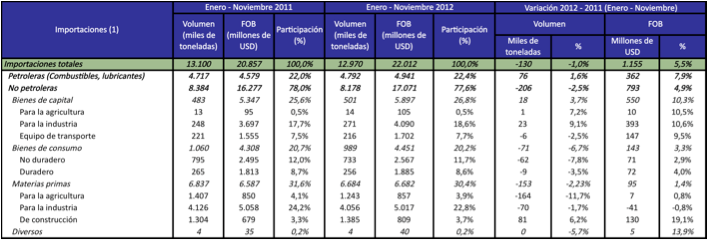 (1) Cifras de carácter provisional; su reproceso se realiza conforme a la recepción de documentos fuente de las operaciones de comercio exterior. Fuente: Banco Central del EcuadorElaborado por: MCPERespecto a las impor taciones totales, se obser va que entre 2011 y 2012 (período enero - noviembre) se registró un incremento deUSD 1.155 millones, puesto que las compras externas pasaron de USD 20.857 millones en los 11 primeros meses de 2011 a USD22.012 millones en igual período de 2012. En términos porcentuales esto significa un incremento de 5,5% en valor, pero una reducción de 1% en volumen; es decir, las impor taciones crecieron por un efecto precio. Se destaca que las impor taciones totales se encuentran constituidas en un 22,4% (USD 4.941 millones) por productos petroleros y en un 77,6% (USD 17.071 millones) por productos no petroleros.Se obser va que la mayor contribución al crecimiento de las impor taciones se origina en los productos no petroleros, par ticularmente en los usados como bienes de capital. En efecto en el período enero - noviembre de 2012, las compras externas de productos no petroleros se incrementaron en USD 793 millones en relación a lo impor tado en similar período de 2011. Esto representa un crecimiento interanual de 4,9% en valor pero una reducción de 2,5% en volumen. Específicamente los bienes de capital registraron un aumento de USD 550 millones, es decir un incremento de 10,3% en valor y de 3,7% en volumen.Por su par te, la impor tación de productos petroleros creció en USD 362 millones entre el 2011 y el 2012 (período enero - noviembre). Este resultado refleja un incremento interanual de 7,9% en valor y de 1,6% en volumen.Se destaca que sólo los bienes de capital crecieron principalmente por un efecto volumen, mientras que los bienes de consumo, materias primas y productos petroleros se incrementaron por un efecto precio.Tasas de variación interanual de las exportaciones e importaciones según la contribución de volumen y precioFuente: Banco Central del Ecuador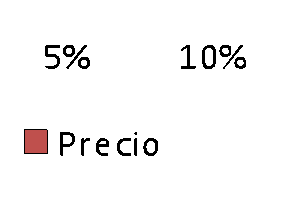 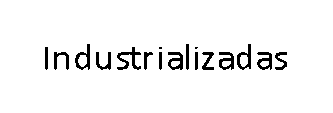 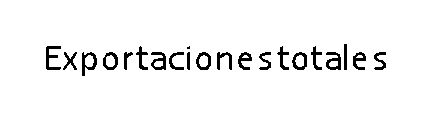 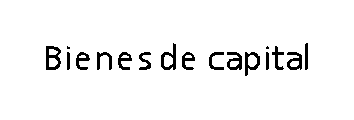 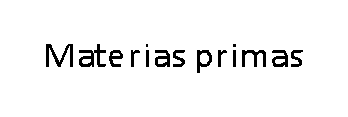 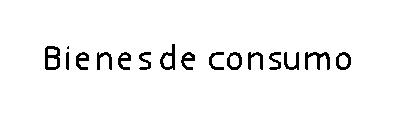 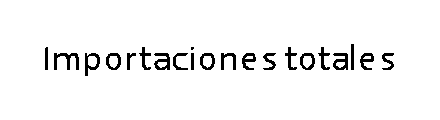 Elaborado por: MCPESECTOR EXTERNOPrecios internacionales de materias primas y  tipo de cambio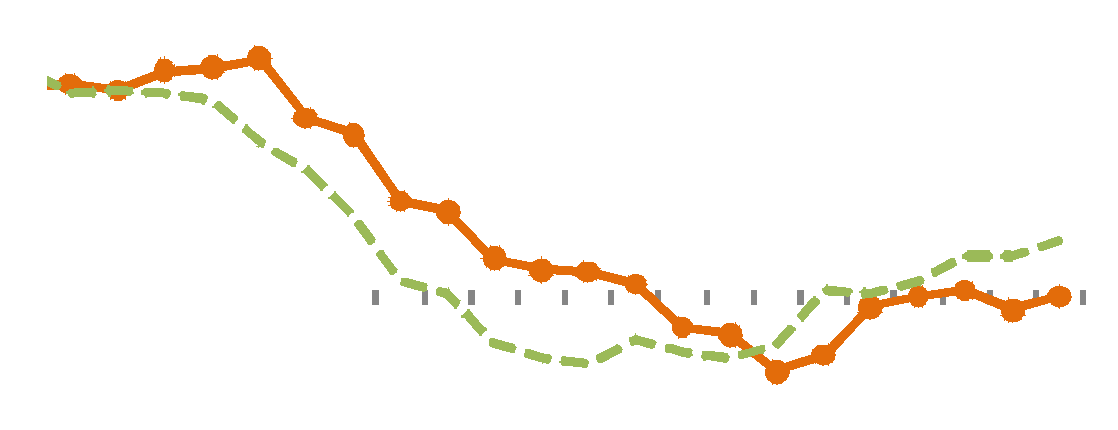 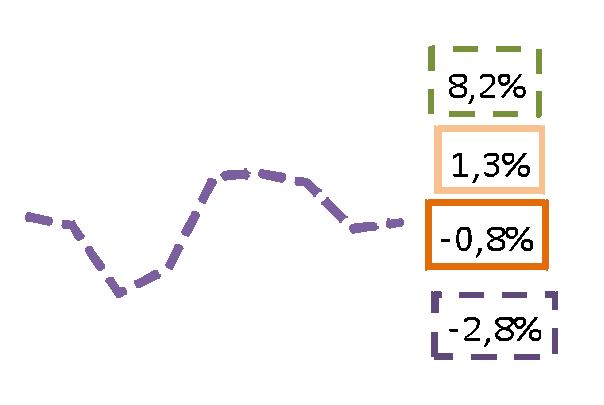 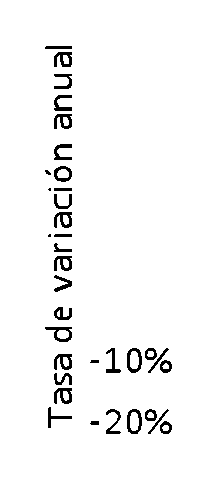 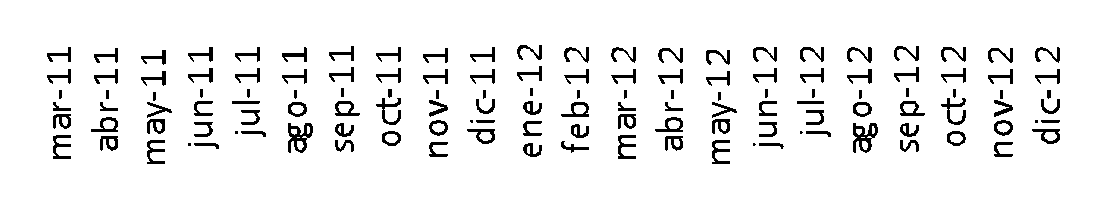 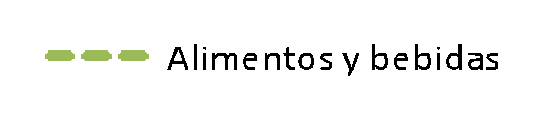 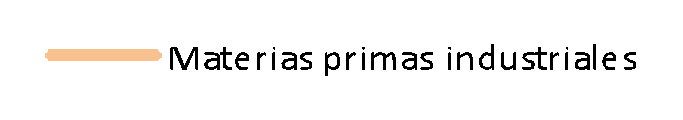 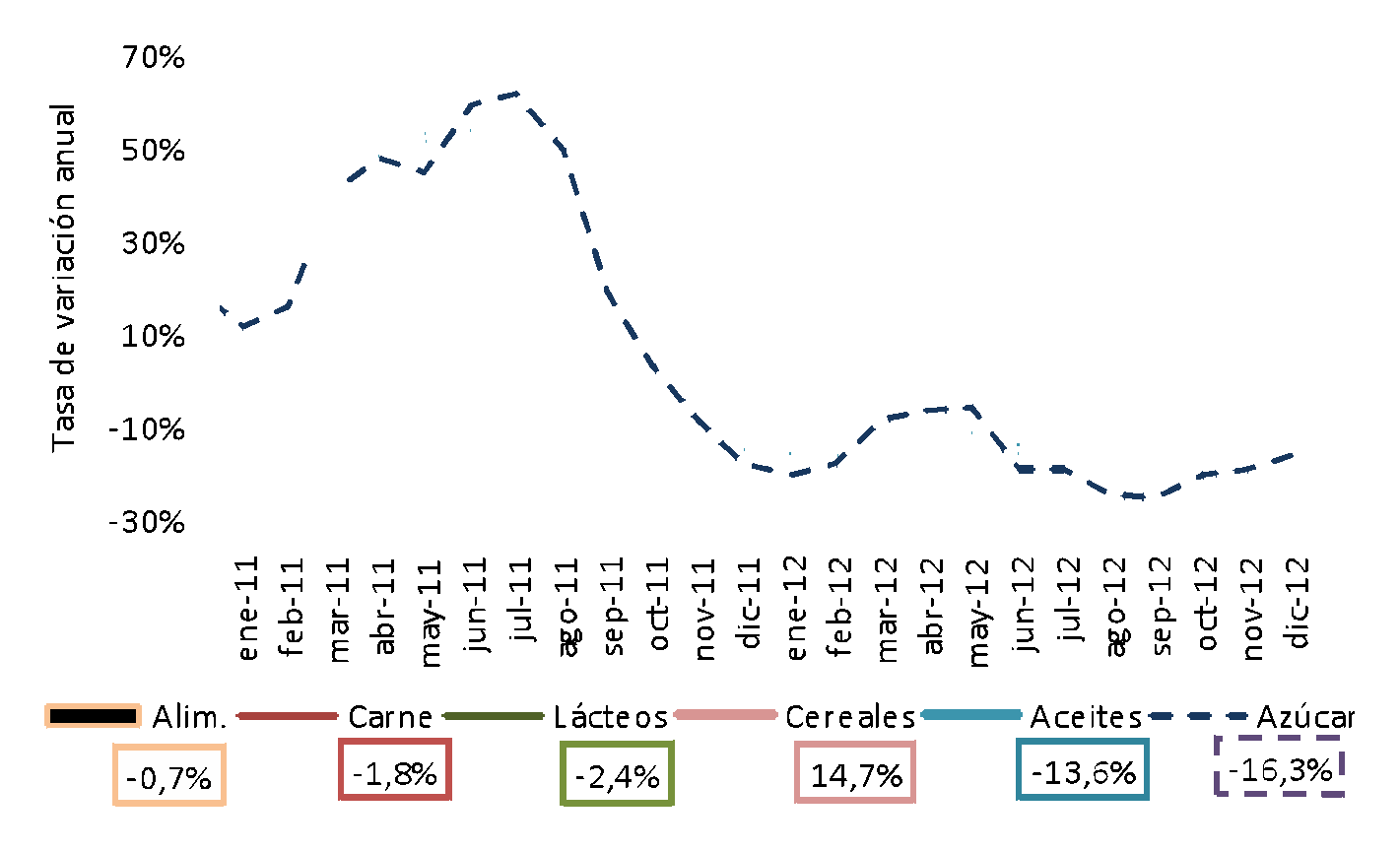 Variación Anual de los Índices de Precios InternacionalesFuente: Fondo Monetario InternacionalElaborado por: MCPEFuente: Food and Agriculture Organization (FAO) Elaborado por: MCPEEn diciembre de 2012, el índice de precios del FMI se registró en 182,4 puntos, es decir 1% por encima del valor del índice en el mes anterior (180,7 puntos) pero 0,8% por debajo del nivel presentado un año atrás (183,9 puntos). La variación interanual negativa estuvo relacionada al decrecimiento del índice del petróleo que en el último mes del año 2012 presentó una reducción interanual del2,8%. Se destaca que tanto los alimentos y bebidas y las materias primas industriales crecieron respecto al año anterior (8,2% y 1,3%, respectivamente). El incremento de los alimentos y bebidas se debe especialmente al alza de los precios de los cereales, en par ticular del trigo (+29,3%), el maíz (+19,5%) y la cebada (+14,7) y de algunos vegetales como la soya (+27,3%).Por su par te, el índice de alimentos de la FAO se ubicó en 209,3 puntos. De esta forma se registró un decrecimiento de 1,1% con respecto al mes de noviembre de 2012 y  de 0,7% en comparación con el índice de diciembre de 2011. Entre los productos que conforman el índice, la mayor reducción interanual se presentó en el azúcar (-16,3%). Según expuso la FAO, la previsión de un tercer aumento consecutivo de la producción mundial y de grandes disponibilidades expor tables en la campaña comercial 2012-2013, par ticularmente en el Brasil, ha ejercido una presión a la baja sobre los precios internacionales durante una gran par te del segundo semestre de 2012. Adicionalmente, se registró un descenso en el precio de los aceites (reducción interanual del 13,6%) y disminuciones más modestas en los lácteos (-2,4%) y en las carnes (-1,8%). Se destaca que sólo los cereales registraron un incremento interanual en los precios (+14,7%).Tipo de Cambio Efectivo Real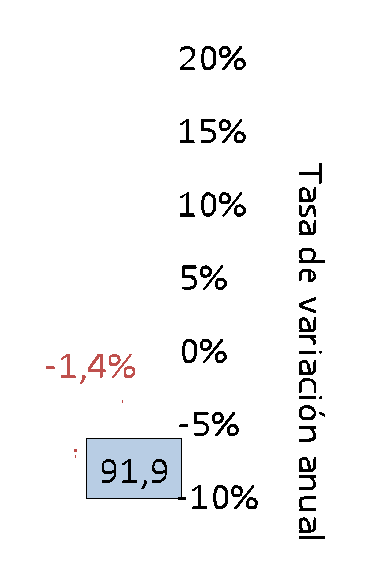 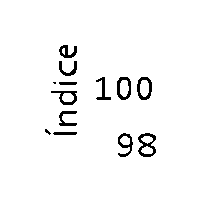 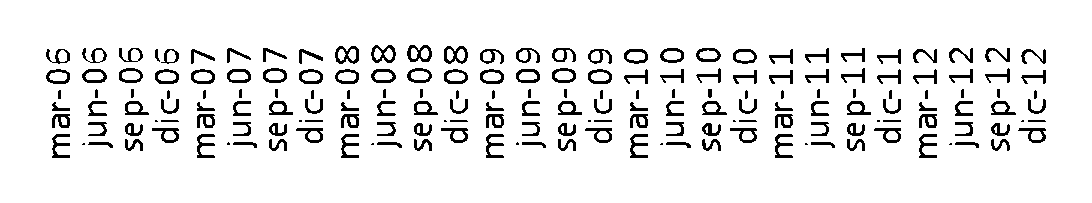 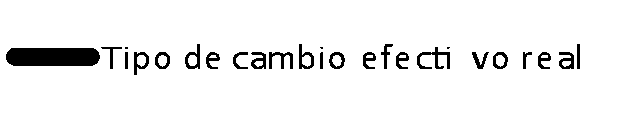 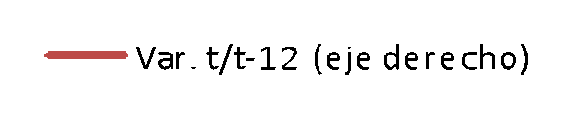 Base: 1994=100Tipo de Cambio Efectivo Real BilateralBase: 1994=100‘Diciembre - 2012Fuente: Banco Central del EcuadorElaborado por: MCPEArgenNna    Japón    Alemania    México    Francia    Estados   Unidos    Reino   Unido    Bélgica    Brasil    Italia    España    Chile    Perú    Colombia    Venezuela   38    69    83    85    86    90    90    91    96    99    103   104   104   125   231   Al término del año, el tipo de cambio real continúa apreciándose. En efecto, en diciembre de 2012 el índice se ubicó en 91,9 puntos, registrando una tasa de apreciación real de 1,4%. respecto a similar mes del año anterior. Se destaca que por más de cuatro años el índice se ha ubicado en zona de apreciación y que durante 16 meses consecutivos el índice ha mostrado tasas de apreciación interanual.En el último mes del año 2012, el país se encuentra altamente depreciado con Venezuela, medianamente depreciado con Colombia y ligeramente depreciado con Perú, Chile y España. Por otro lado, Ecuador se encuentra apreciado con Argentina, Japón, Alemania, México, Francia, Estados Unidos, Reino Unido, Bélgica, Brasil e Italia.Webgrafia: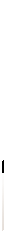 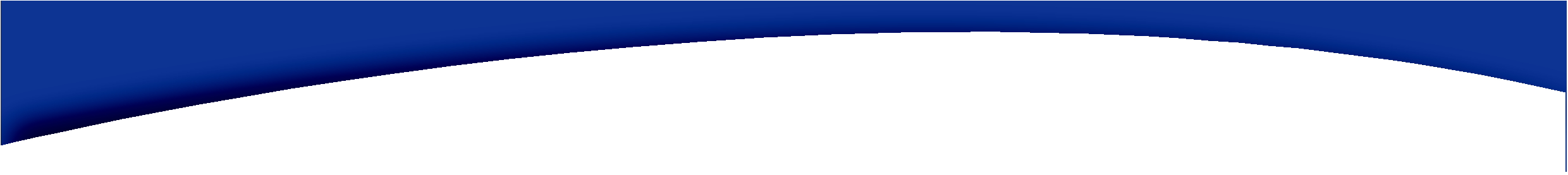 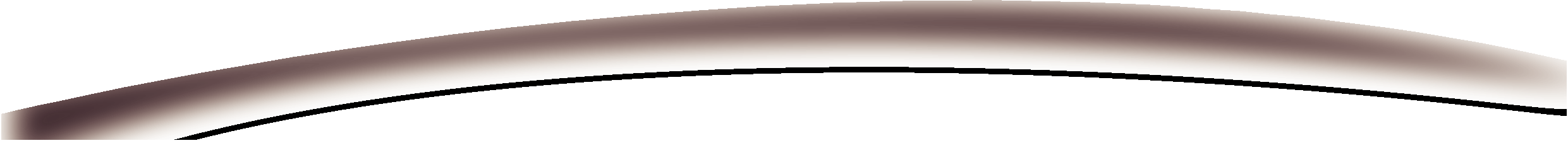 http://www.politicaeconomica.gob.ec/wp-content/uploads/downloads/2013/02/enero-2013.pdf